Plán  práce  Okresní  kontrolní  a  revizní   rady   OSH  ČMS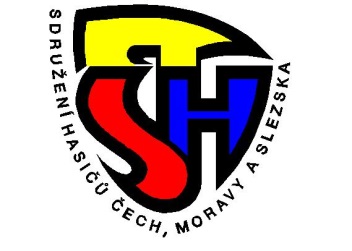 v Ústí   nad   Orlicí   na  rok   2020 I. dílTermíny  a  program zasedání  OKRR :15. 	leden	-	informace z VV OSH středa	-   	kontrola navrácených dokumentů z VVH SDH – hlášení za rok 		2019, placení členských  příspěvků na rok 2020, zpráva z VH SDH, 		výpis z usnesení z VVH SDH,  Příloha k registračnímu listu SDH, 		na OSH do 15.1.2020  a  poté týden po VVH SDH.	-	inventura majetku OSH		-	kontrola výkazů práce a knihy jízd služebního vozidla	-	revize pokladní hotovosti a finančního deníku OSH	-	různé	12. únor	-  	informace z VV OSHstředa	-    kontrola navrácených dokumentů v VVH SDH – hlášení, členské                	příspěvky, zpráva z VVH, výpis z usnesení z VVH, příloha k registračnímu listu), taktické cvičení/praktický výcvik, schůze okrsků –  do 31.1.2020      	-	kontrola odevzdaných zápisů odborných rad za rok 2019	-	čerpání vlastních finančních prostředků OSH za rok 2019	-	příprava rozpočtu OSH v Ústí nad Orlicí na rok 2020	-	různé 2.	březen	-	malá konference OKRR –konec mandátu členů OKRR.  Volba pondělí		nových  členů OKRR.II.      Měsíčně provádět závěrky na OSH Ústí nad Orlicí – závěrky provede           Josef Matějka – předseda OKRRV případě potřeby bude program porad OKRR doplněn o aktuální body, nebo rozšířen o další termín. Začátek porady je vždy v 15,00 hodin Měsíční závěrky dle dohodyV Ústí nad Orlicí      dne    21.11.2019										Josef  Matějka									         předseda  OKRR                                                                                                    